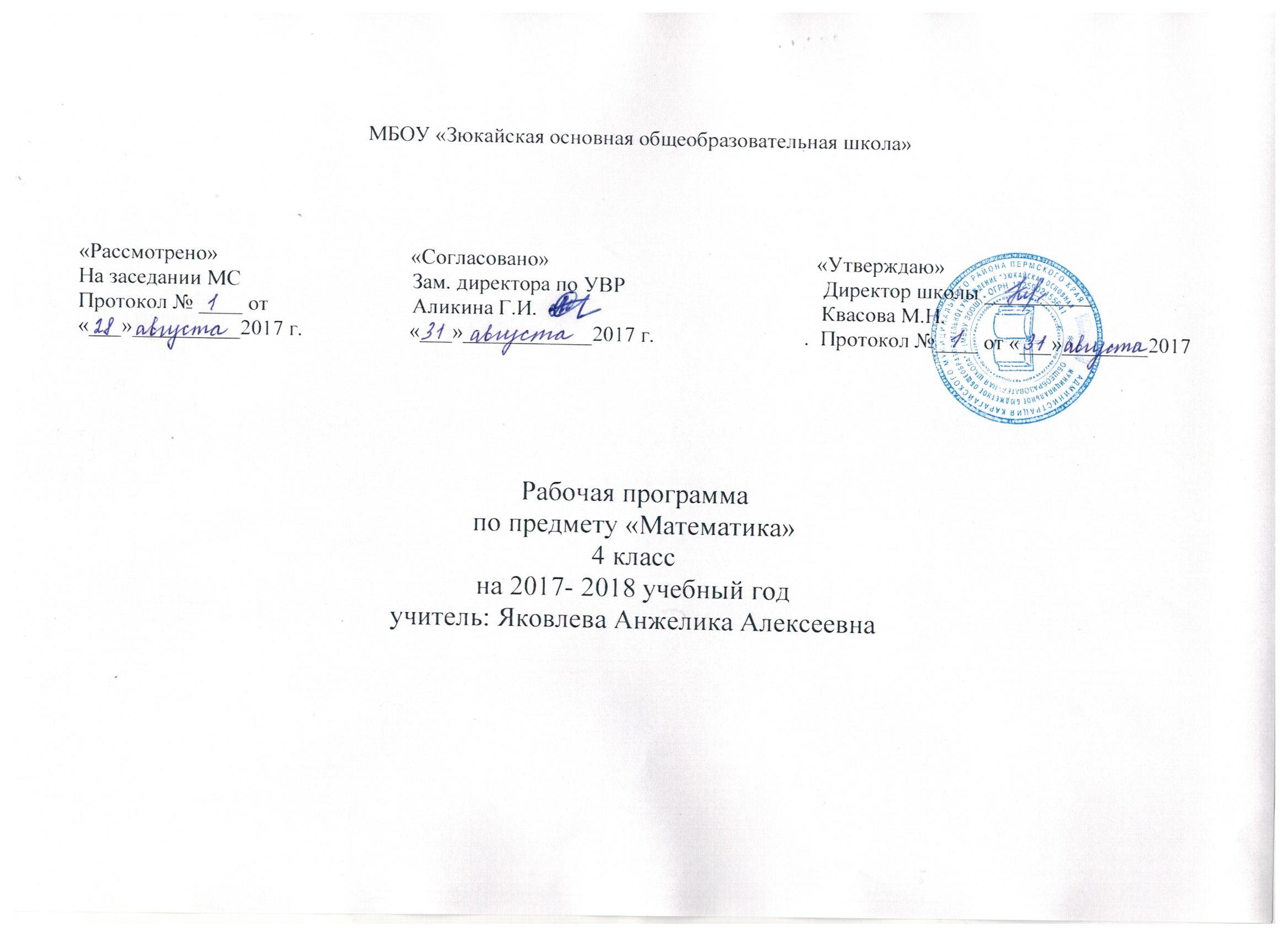 Пояснительная записка.Программа разработана на основе Федерального государственного образовательного стандарта начального общего образования, базисного учебного плана 2004 года, Примерной программы  по математике, авторы программы  М.И. Моро, М.А. Бантова, Г.В. Бельтюкова, С.И. Волкова. С.В. Степанова, рекомендованная МОРФ.УМК для учителя:Программа ….Беденко М.В. Сборник текстовых задач по математике. 1-4 классы. М.: Вако, 2006Жильцова Т.В.,  Обухова Л.А. Поурочные разработки по наглядной геометрии, 1-4 класс.  М..: Вако, 2004Кустова И.Л. Обучение решению текстовых задач. 1-4 классы. Волгоград. Издательство Учитель, 2009Худякова М.А. Творческая мастерская учителя. Пермь. ПГПУ. 2007Н.Г. Шепитько. Нестандартные уроки математики. Волгоград, 2003Н.В. Лободина. Предметные олимпиады. Волгоград, 2008УМК для учащихся:Моро М.И. и др. Математика. Учебник. 4 класс. В 2-х частях, М.: Просвещение, 2006Узорова О.В., Нефедова Е.А. Как научиться быстро считать. 4 класс. В 2-х частях. Астрель. М.: 2009Класс: 4Курс рассчитан на 136 часов (4 часа в неделю, 34 учебные недели).Примерное распределение часов:1 четверть  45 уч. дн. (1 сентября – День Знаний) – 36 часов2 четверть –  34 уч. дн. - 28  часов3 четверть –  53 уч. дн. (23 февраля – День защитников Отечества, 8 марта – Женский день) - 40 часов4 четверть –  43 уч. дн. (1 мая, 9 мая) - 32  часаОбразовательная технология: традиционная, образовательная модель – «Школа России»Номер урокаТемыХарактеристика деятельности учащихсяПримечаниеРаботать в паре. Находить и исправлять неверные высказывания.Излагать и отстаивать свое мнение, аргументировать свою точку зрения, оценивать точку зрения товарища, обсуждать высказанные мнения.Считать предметы десятками, сотнями, тысячами.Читать и записывать любые числа в пределах миллиона.Заменять многозначное число суммой разрядных слагаемых.Выделять в числе единицы каждого разряда. Определять и называть общее количество единиц любого разряда, содержащихся в числе.Сравнивать числа по классам и разрядам.Упорядочивать заданные числа.Устанавливать правило, по которому составлена числовая последовательность, продолжать ее, восстанавливать пропущенные в ней элементы.Оценивать правильность составления числовой последовательности.Группировать числа по заданному или самостоятельному установленному признаку, находить несколько вариантов группировки.Увеличивать  (уменьшать) числа в 10, 100, 100 раз.Анализировать и оценивать результаты своей работы.1Нумерация. Счет предметов. Разряды.Работать в паре. Находить и исправлять неверные высказывания.Излагать и отстаивать свое мнение, аргументировать свою точку зрения, оценивать точку зрения товарища, обсуждать высказанные мнения.Считать предметы десятками, сотнями, тысячами.Читать и записывать любые числа в пределах миллиона.Заменять многозначное число суммой разрядных слагаемых.Выделять в числе единицы каждого разряда. Определять и называть общее количество единиц любого разряда, содержащихся в числе.Сравнивать числа по классам и разрядам.Упорядочивать заданные числа.Устанавливать правило, по которому составлена числовая последовательность, продолжать ее, восстанавливать пропущенные в ней элементы.Оценивать правильность составления числовой последовательности.Группировать числа по заданному или самостоятельному установленному признаку, находить несколько вариантов группировки.Увеличивать  (уменьшать) числа в 10, 100, 100 раз.Анализировать и оценивать результаты своей работы.2Выражение и его значение. Порядок выполнения действий.Работать в паре. Находить и исправлять неверные высказывания.Излагать и отстаивать свое мнение, аргументировать свою точку зрения, оценивать точку зрения товарища, обсуждать высказанные мнения.Считать предметы десятками, сотнями, тысячами.Читать и записывать любые числа в пределах миллиона.Заменять многозначное число суммой разрядных слагаемых.Выделять в числе единицы каждого разряда. Определять и называть общее количество единиц любого разряда, содержащихся в числе.Сравнивать числа по классам и разрядам.Упорядочивать заданные числа.Устанавливать правило, по которому составлена числовая последовательность, продолжать ее, восстанавливать пропущенные в ней элементы.Оценивать правильность составления числовой последовательности.Группировать числа по заданному или самостоятельному установленному признаку, находить несколько вариантов группировки.Увеличивать  (уменьшать) числа в 10, 100, 100 раз.Анализировать и оценивать результаты своей работы.3Сложение и вычитание.Работать в паре. Находить и исправлять неверные высказывания.Излагать и отстаивать свое мнение, аргументировать свою точку зрения, оценивать точку зрения товарища, обсуждать высказанные мнения.Считать предметы десятками, сотнями, тысячами.Читать и записывать любые числа в пределах миллиона.Заменять многозначное число суммой разрядных слагаемых.Выделять в числе единицы каждого разряда. Определять и называть общее количество единиц любого разряда, содержащихся в числе.Сравнивать числа по классам и разрядам.Упорядочивать заданные числа.Устанавливать правило, по которому составлена числовая последовательность, продолжать ее, восстанавливать пропущенные в ней элементы.Оценивать правильность составления числовой последовательности.Группировать числа по заданному или самостоятельному установленному признаку, находить несколько вариантов группировки.Увеличивать  (уменьшать) числа в 10, 100, 100 раз.Анализировать и оценивать результаты своей работы.4Нахождение суммы нескольких слагаемых.Работать в паре. Находить и исправлять неверные высказывания.Излагать и отстаивать свое мнение, аргументировать свою точку зрения, оценивать точку зрения товарища, обсуждать высказанные мнения.Считать предметы десятками, сотнями, тысячами.Читать и записывать любые числа в пределах миллиона.Заменять многозначное число суммой разрядных слагаемых.Выделять в числе единицы каждого разряда. Определять и называть общее количество единиц любого разряда, содержащихся в числе.Сравнивать числа по классам и разрядам.Упорядочивать заданные числа.Устанавливать правило, по которому составлена числовая последовательность, продолжать ее, восстанавливать пропущенные в ней элементы.Оценивать правильность составления числовой последовательности.Группировать числа по заданному или самостоятельному установленному признаку, находить несколько вариантов группировки.Увеличивать  (уменьшать) числа в 10, 100, 100 раз.Анализировать и оценивать результаты своей работы.5Вычитание трехзначных чисел вида 804-467Работать в паре. Находить и исправлять неверные высказывания.Излагать и отстаивать свое мнение, аргументировать свою точку зрения, оценивать точку зрения товарища, обсуждать высказанные мнения.Считать предметы десятками, сотнями, тысячами.Читать и записывать любые числа в пределах миллиона.Заменять многозначное число суммой разрядных слагаемых.Выделять в числе единицы каждого разряда. Определять и называть общее количество единиц любого разряда, содержащихся в числе.Сравнивать числа по классам и разрядам.Упорядочивать заданные числа.Устанавливать правило, по которому составлена числовая последовательность, продолжать ее, восстанавливать пропущенные в ней элементы.Оценивать правильность составления числовой последовательности.Группировать числа по заданному или самостоятельному установленному признаку, находить несколько вариантов группировки.Увеличивать  (уменьшать) числа в 10, 100, 100 раз.Анализировать и оценивать результаты своей работы.6.Приемы письменного умножения трехзначных чисел на однозначные.Работать в паре. Находить и исправлять неверные высказывания.Излагать и отстаивать свое мнение, аргументировать свою точку зрения, оценивать точку зрения товарища, обсуждать высказанные мнения.Считать предметы десятками, сотнями, тысячами.Читать и записывать любые числа в пределах миллиона.Заменять многозначное число суммой разрядных слагаемых.Выделять в числе единицы каждого разряда. Определять и называть общее количество единиц любого разряда, содержащихся в числе.Сравнивать числа по классам и разрядам.Упорядочивать заданные числа.Устанавливать правило, по которому составлена числовая последовательность, продолжать ее, восстанавливать пропущенные в ней элементы.Оценивать правильность составления числовой последовательности.Группировать числа по заданному или самостоятельному установленному признаку, находить несколько вариантов группировки.Увеличивать  (уменьшать) числа в 10, 100, 100 раз.Анализировать и оценивать результаты своей работы.7Приемы письменного умножения однозначных чисел на трехзначные.Работать в паре. Находить и исправлять неверные высказывания.Излагать и отстаивать свое мнение, аргументировать свою точку зрения, оценивать точку зрения товарища, обсуждать высказанные мнения.Считать предметы десятками, сотнями, тысячами.Читать и записывать любые числа в пределах миллиона.Заменять многозначное число суммой разрядных слагаемых.Выделять в числе единицы каждого разряда. Определять и называть общее количество единиц любого разряда, содержащихся в числе.Сравнивать числа по классам и разрядам.Упорядочивать заданные числа.Устанавливать правило, по которому составлена числовая последовательность, продолжать ее, восстанавливать пропущенные в ней элементы.Оценивать правильность составления числовой последовательности.Группировать числа по заданному или самостоятельному установленному признаку, находить несколько вариантов группировки.Увеличивать  (уменьшать) числа в 10, 100, 100 раз.Анализировать и оценивать результаты своей работы.8Приемы письменного деления на однозначное число.Работать в паре. Находить и исправлять неверные высказывания.Излагать и отстаивать свое мнение, аргументировать свою точку зрения, оценивать точку зрения товарища, обсуждать высказанные мнения.Считать предметы десятками, сотнями, тысячами.Читать и записывать любые числа в пределах миллиона.Заменять многозначное число суммой разрядных слагаемых.Выделять в числе единицы каждого разряда. Определять и называть общее количество единиц любого разряда, содержащихся в числе.Сравнивать числа по классам и разрядам.Упорядочивать заданные числа.Устанавливать правило, по которому составлена числовая последовательность, продолжать ее, восстанавливать пропущенные в ней элементы.Оценивать правильность составления числовой последовательности.Группировать числа по заданному или самостоятельному установленному признаку, находить несколько вариантов группировки.Увеличивать  (уменьшать) числа в 10, 100, 100 раз.Анализировать и оценивать результаты своей работы.9Деление трехзначного числа на однозначное, когда в записи частного есть нуль.Работать в паре. Находить и исправлять неверные высказывания.Излагать и отстаивать свое мнение, аргументировать свою точку зрения, оценивать точку зрения товарища, обсуждать высказанные мнения.Считать предметы десятками, сотнями, тысячами.Читать и записывать любые числа в пределах миллиона.Заменять многозначное число суммой разрядных слагаемых.Выделять в числе единицы каждого разряда. Определять и называть общее количество единиц любого разряда, содержащихся в числе.Сравнивать числа по классам и разрядам.Упорядочивать заданные числа.Устанавливать правило, по которому составлена числовая последовательность, продолжать ее, восстанавливать пропущенные в ней элементы.Оценивать правильность составления числовой последовательности.Группировать числа по заданному или самостоятельному установленному признаку, находить несколько вариантов группировки.Увеличивать  (уменьшать) числа в 10, 100, 100 раз.Анализировать и оценивать результаты своей работы.10Свойства диагоналей прямоугольника.Работать в паре. Находить и исправлять неверные высказывания.Излагать и отстаивать свое мнение, аргументировать свою точку зрения, оценивать точку зрения товарища, обсуждать высказанные мнения.Считать предметы десятками, сотнями, тысячами.Читать и записывать любые числа в пределах миллиона.Заменять многозначное число суммой разрядных слагаемых.Выделять в числе единицы каждого разряда. Определять и называть общее количество единиц любого разряда, содержащихся в числе.Сравнивать числа по классам и разрядам.Упорядочивать заданные числа.Устанавливать правило, по которому составлена числовая последовательность, продолжать ее, восстанавливать пропущенные в ней элементы.Оценивать правильность составления числовой последовательности.Группировать числа по заданному или самостоятельному установленному признаку, находить несколько вариантов группировки.Увеличивать  (уменьшать) числа в 10, 100, 100 раз.Анализировать и оценивать результаты своей работы.11Свойства диагоналей квадрата.Работать в паре. Находить и исправлять неверные высказывания.Излагать и отстаивать свое мнение, аргументировать свою точку зрения, оценивать точку зрения товарища, обсуждать высказанные мнения.Считать предметы десятками, сотнями, тысячами.Читать и записывать любые числа в пределах миллиона.Заменять многозначное число суммой разрядных слагаемых.Выделять в числе единицы каждого разряда. Определять и называть общее количество единиц любого разряда, содержащихся в числе.Сравнивать числа по классам и разрядам.Упорядочивать заданные числа.Устанавливать правило, по которому составлена числовая последовательность, продолжать ее, восстанавливать пропущенные в ней элементы.Оценивать правильность составления числовой последовательности.Группировать числа по заданному или самостоятельному установленному признаку, находить несколько вариантов группировки.Увеличивать  (уменьшать) числа в 10, 100, 100 раз.Анализировать и оценивать результаты своей работы.12Закрепление изученного по теме «Четыре арифметических действия»Работать в паре. Находить и исправлять неверные высказывания.Излагать и отстаивать свое мнение, аргументировать свою точку зрения, оценивать точку зрения товарища, обсуждать высказанные мнения.Считать предметы десятками, сотнями, тысячами.Читать и записывать любые числа в пределах миллиона.Заменять многозначное число суммой разрядных слагаемых.Выделять в числе единицы каждого разряда. Определять и называть общее количество единиц любого разряда, содержащихся в числе.Сравнивать числа по классам и разрядам.Упорядочивать заданные числа.Устанавливать правило, по которому составлена числовая последовательность, продолжать ее, восстанавливать пропущенные в ней элементы.Оценивать правильность составления числовой последовательности.Группировать числа по заданному или самостоятельному установленному признаку, находить несколько вариантов группировки.Увеличивать  (уменьшать) числа в 10, 100, 100 раз.Анализировать и оценивать результаты своей работы.13Контрольная работа Работать в паре. Находить и исправлять неверные высказывания.Излагать и отстаивать свое мнение, аргументировать свою точку зрения, оценивать точку зрения товарища, обсуждать высказанные мнения.Считать предметы десятками, сотнями, тысячами.Читать и записывать любые числа в пределах миллиона.Заменять многозначное число суммой разрядных слагаемых.Выделять в числе единицы каждого разряда. Определять и называть общее количество единиц любого разряда, содержащихся в числе.Сравнивать числа по классам и разрядам.Упорядочивать заданные числа.Устанавливать правило, по которому составлена числовая последовательность, продолжать ее, восстанавливать пропущенные в ней элементы.Оценивать правильность составления числовой последовательности.Группировать числа по заданному или самостоятельному установленному признаку, находить несколько вариантов группировки.Увеличивать  (уменьшать) числа в 10, 100, 100 раз.Анализировать и оценивать результаты своей работы.14Новые счетные единицы. Класс единиц и класс тысяч.Работать в паре. Находить и исправлять неверные высказывания.Излагать и отстаивать свое мнение, аргументировать свою точку зрения, оценивать точку зрения товарища, обсуждать высказанные мнения.Считать предметы десятками, сотнями, тысячами.Читать и записывать любые числа в пределах миллиона.Заменять многозначное число суммой разрядных слагаемых.Выделять в числе единицы каждого разряда. Определять и называть общее количество единиц любого разряда, содержащихся в числе.Сравнивать числа по классам и разрядам.Упорядочивать заданные числа.Устанавливать правило, по которому составлена числовая последовательность, продолжать ее, восстанавливать пропущенные в ней элементы.Оценивать правильность составления числовой последовательности.Группировать числа по заданному или самостоятельному установленному признаку, находить несколько вариантов группировки.Увеличивать  (уменьшать) числа в 10, 100, 100 раз.Анализировать и оценивать результаты своей работы.15Чтение  чисел. Запись чисел.Работать в паре. Находить и исправлять неверные высказывания.Излагать и отстаивать свое мнение, аргументировать свою точку зрения, оценивать точку зрения товарища, обсуждать высказанные мнения.Считать предметы десятками, сотнями, тысячами.Читать и записывать любые числа в пределах миллиона.Заменять многозначное число суммой разрядных слагаемых.Выделять в числе единицы каждого разряда. Определять и называть общее количество единиц любого разряда, содержащихся в числе.Сравнивать числа по классам и разрядам.Упорядочивать заданные числа.Устанавливать правило, по которому составлена числовая последовательность, продолжать ее, восстанавливать пропущенные в ней элементы.Оценивать правильность составления числовой последовательности.Группировать числа по заданному или самостоятельному установленному признаку, находить несколько вариантов группировки.Увеличивать  (уменьшать) числа в 10, 100, 100 раз.Анализировать и оценивать результаты своей работы.16Разрядные слагаемые. Сравнение чисел.Работать в паре. Находить и исправлять неверные высказывания.Излагать и отстаивать свое мнение, аргументировать свою точку зрения, оценивать точку зрения товарища, обсуждать высказанные мнения.Считать предметы десятками, сотнями, тысячами.Читать и записывать любые числа в пределах миллиона.Заменять многозначное число суммой разрядных слагаемых.Выделять в числе единицы каждого разряда. Определять и называть общее количество единиц любого разряда, содержащихся в числе.Сравнивать числа по классам и разрядам.Упорядочивать заданные числа.Устанавливать правило, по которому составлена числовая последовательность, продолжать ее, восстанавливать пропущенные в ней элементы.Оценивать правильность составления числовой последовательности.Группировать числа по заданному или самостоятельному установленному признаку, находить несколько вариантов группировки.Увеличивать  (уменьшать) числа в 10, 100, 100 раз.Анализировать и оценивать результаты своей работы.17Увеличение (уменьшение) числа в 10, 100, 1000 разРаботать в паре. Находить и исправлять неверные высказывания.Излагать и отстаивать свое мнение, аргументировать свою точку зрения, оценивать точку зрения товарища, обсуждать высказанные мнения.Считать предметы десятками, сотнями, тысячами.Читать и записывать любые числа в пределах миллиона.Заменять многозначное число суммой разрядных слагаемых.Выделять в числе единицы каждого разряда. Определять и называть общее количество единиц любого разряда, содержащихся в числе.Сравнивать числа по классам и разрядам.Упорядочивать заданные числа.Устанавливать правило, по которому составлена числовая последовательность, продолжать ее, восстанавливать пропущенные в ней элементы.Оценивать правильность составления числовой последовательности.Группировать числа по заданному или самостоятельному установленному признаку, находить несколько вариантов группировки.Увеличивать  (уменьшать) числа в 10, 100, 100 раз.Анализировать и оценивать результаты своей работы.18Нахождение общего количества единиц определенного разряда в данном числе.Работать в паре. Находить и исправлять неверные высказывания.Излагать и отстаивать свое мнение, аргументировать свою точку зрения, оценивать точку зрения товарища, обсуждать высказанные мнения.Считать предметы десятками, сотнями, тысячами.Читать и записывать любые числа в пределах миллиона.Заменять многозначное число суммой разрядных слагаемых.Выделять в числе единицы каждого разряда. Определять и называть общее количество единиц любого разряда, содержащихся в числе.Сравнивать числа по классам и разрядам.Упорядочивать заданные числа.Устанавливать правило, по которому составлена числовая последовательность, продолжать ее, восстанавливать пропущенные в ней элементы.Оценивать правильность составления числовой последовательности.Группировать числа по заданному или самостоятельному установленному признаку, находить несколько вариантов группировки.Увеличивать  (уменьшать) числа в 10, 100, 100 раз.Анализировать и оценивать результаты своей работы.19Класс миллионов и класс миллиардов.Работать в паре. Находить и исправлять неверные высказывания.Излагать и отстаивать свое мнение, аргументировать свою точку зрения, оценивать точку зрения товарища, обсуждать высказанные мнения.Считать предметы десятками, сотнями, тысячами.Читать и записывать любые числа в пределах миллиона.Заменять многозначное число суммой разрядных слагаемых.Выделять в числе единицы каждого разряда. Определять и называть общее количество единиц любого разряда, содержащихся в числе.Сравнивать числа по классам и разрядам.Упорядочивать заданные числа.Устанавливать правило, по которому составлена числовая последовательность, продолжать ее, восстанавливать пропущенные в ней элементы.Оценивать правильность составления числовой последовательности.Группировать числа по заданному или самостоятельному установленному признаку, находить несколько вариантов группировки.Увеличивать  (уменьшать) числа в 10, 100, 100 раз.Анализировать и оценивать результаты своей работы.20Луч. Числовой луч.Работать в паре. Находить и исправлять неверные высказывания.Излагать и отстаивать свое мнение, аргументировать свою точку зрения, оценивать точку зрения товарища, обсуждать высказанные мнения.Считать предметы десятками, сотнями, тысячами.Читать и записывать любые числа в пределах миллиона.Заменять многозначное число суммой разрядных слагаемых.Выделять в числе единицы каждого разряда. Определять и называть общее количество единиц любого разряда, содержащихся в числе.Сравнивать числа по классам и разрядам.Упорядочивать заданные числа.Устанавливать правило, по которому составлена числовая последовательность, продолжать ее, восстанавливать пропущенные в ней элементы.Оценивать правильность составления числовой последовательности.Группировать числа по заданному или самостоятельному установленному признаку, находить несколько вариантов группировки.Увеличивать  (уменьшать) числа в 10, 100, 100 раз.Анализировать и оценивать результаты своей работы.21Угол. Виды углов. Построение прямого углаРаботать в паре. Находить и исправлять неверные высказывания.Излагать и отстаивать свое мнение, аргументировать свою точку зрения, оценивать точку зрения товарища, обсуждать высказанные мнения.Считать предметы десятками, сотнями, тысячами.Читать и записывать любые числа в пределах миллиона.Заменять многозначное число суммой разрядных слагаемых.Выделять в числе единицы каждого разряда. Определять и называть общее количество единиц любого разряда, содержащихся в числе.Сравнивать числа по классам и разрядам.Упорядочивать заданные числа.Устанавливать правило, по которому составлена числовая последовательность, продолжать ее, восстанавливать пропущенные в ней элементы.Оценивать правильность составления числовой последовательности.Группировать числа по заданному или самостоятельному установленному признаку, находить несколько вариантов группировки.Увеличивать  (уменьшать) числа в 10, 100, 100 раз.Анализировать и оценивать результаты своей работы.22Закрепление. Нумерация чисел больше тысячи.Работать в паре. Находить и исправлять неверные высказывания.Излагать и отстаивать свое мнение, аргументировать свою точку зрения, оценивать точку зрения товарища, обсуждать высказанные мнения.Считать предметы десятками, сотнями, тысячами.Читать и записывать любые числа в пределах миллиона.Заменять многозначное число суммой разрядных слагаемых.Выделять в числе единицы каждого разряда. Определять и называть общее количество единиц любого разряда, содержащихся в числе.Сравнивать числа по классам и разрядам.Упорядочивать заданные числа.Устанавливать правило, по которому составлена числовая последовательность, продолжать ее, восстанавливать пропущенные в ней элементы.Оценивать правильность составления числовой последовательности.Группировать числа по заданному или самостоятельному установленному признаку, находить несколько вариантов группировки.Увеличивать  (уменьшать) числа в 10, 100, 100 раз.Анализировать и оценивать результаты своей работы.ВеличиныВеличиныПереводить одни единицы длины в другие: мелкие в более крупные  и крупные в более мелкие, используя соотношения между ними.Измерять и сравнивать длины, упорядочивать их значение.Сравнивать значение площадей разных фигур.Переводить одни единицы в другие, используя соотношение между ними.Определять площади фигур произвольной форму, используя палетку.Приводить примеры и описывать ситуации, требующие перехода от одних единиц измерения к другим.Исследовать ситуации, требующие сравнения объектов по массе, упорядочивать их.Решать задачи на определение начала, продолжительности и конца событий.23Единицы длины. Километр.Переводить одни единицы длины в другие: мелкие в более крупные  и крупные в более мелкие, используя соотношения между ними.Измерять и сравнивать длины, упорядочивать их значение.Сравнивать значение площадей разных фигур.Переводить одни единицы в другие, используя соотношение между ними.Определять площади фигур произвольной форму, используя палетку.Приводить примеры и описывать ситуации, требующие перехода от одних единиц измерения к другим.Исследовать ситуации, требующие сравнения объектов по массе, упорядочивать их.Решать задачи на определение начала, продолжительности и конца событий.24Закрепление. Единицы длины.Переводить одни единицы длины в другие: мелкие в более крупные  и крупные в более мелкие, используя соотношения между ними.Измерять и сравнивать длины, упорядочивать их значение.Сравнивать значение площадей разных фигур.Переводить одни единицы в другие, используя соотношение между ними.Определять площади фигур произвольной форму, используя палетку.Приводить примеры и описывать ситуации, требующие перехода от одних единиц измерения к другим.Исследовать ситуации, требующие сравнения объектов по массе, упорядочивать их.Решать задачи на определение начала, продолжительности и конца событий.25Единицы площади. Квадратный километр, квадратный миллиметр.Переводить одни единицы длины в другие: мелкие в более крупные  и крупные в более мелкие, используя соотношения между ними.Измерять и сравнивать длины, упорядочивать их значение.Сравнивать значение площадей разных фигур.Переводить одни единицы в другие, используя соотношение между ними.Определять площади фигур произвольной форму, используя палетку.Приводить примеры и описывать ситуации, требующие перехода от одних единиц измерения к другим.Исследовать ситуации, требующие сравнения объектов по массе, упорядочивать их.Решать задачи на определение начала, продолжительности и конца событий.26Ар. Гектар. Таблица единиц площади.Переводить одни единицы длины в другие: мелкие в более крупные  и крупные в более мелкие, используя соотношения между ними.Измерять и сравнивать длины, упорядочивать их значение.Сравнивать значение площадей разных фигур.Переводить одни единицы в другие, используя соотношение между ними.Определять площади фигур произвольной форму, используя палетку.Приводить примеры и описывать ситуации, требующие перехода от одних единиц измерения к другим.Исследовать ситуации, требующие сравнения объектов по массе, упорядочивать их.Решать задачи на определение начала, продолжительности и конца событий.27Измерение площади фигуры с помощью палетки.Переводить одни единицы длины в другие: мелкие в более крупные  и крупные в более мелкие, используя соотношения между ними.Измерять и сравнивать длины, упорядочивать их значение.Сравнивать значение площадей разных фигур.Переводить одни единицы в другие, используя соотношение между ними.Определять площади фигур произвольной форму, используя палетку.Приводить примеры и описывать ситуации, требующие перехода от одних единиц измерения к другим.Исследовать ситуации, требующие сравнения объектов по массе, упорядочивать их.Решать задачи на определение начала, продолжительности и конца событий.28Нахождение нескольких долей целого.Переводить одни единицы длины в другие: мелкие в более крупные  и крупные в более мелкие, используя соотношения между ними.Измерять и сравнивать длины, упорядочивать их значение.Сравнивать значение площадей разных фигур.Переводить одни единицы в другие, используя соотношение между ними.Определять площади фигур произвольной форму, используя палетку.Приводить примеры и описывать ситуации, требующие перехода от одних единиц измерения к другим.Исследовать ситуации, требующие сравнения объектов по массе, упорядочивать их.Решать задачи на определение начала, продолжительности и конца событий.29Нахождение целого по его части.Переводить одни единицы длины в другие: мелкие в более крупные  и крупные в более мелкие, используя соотношения между ними.Измерять и сравнивать длины, упорядочивать их значение.Сравнивать значение площадей разных фигур.Переводить одни единицы в другие, используя соотношение между ними.Определять площади фигур произвольной форму, используя палетку.Приводить примеры и описывать ситуации, требующие перехода от одних единиц измерения к другим.Исследовать ситуации, требующие сравнения объектов по массе, упорядочивать их.Решать задачи на определение начала, продолжительности и конца событий.30Единицы массы. Тонна. Центнер.Переводить одни единицы длины в другие: мелкие в более крупные  и крупные в более мелкие, используя соотношения между ними.Измерять и сравнивать длины, упорядочивать их значение.Сравнивать значение площадей разных фигур.Переводить одни единицы в другие, используя соотношение между ними.Определять площади фигур произвольной форму, используя палетку.Приводить примеры и описывать ситуации, требующие перехода от одних единиц измерения к другим.Исследовать ситуации, требующие сравнения объектов по массе, упорядочивать их.Решать задачи на определение начала, продолжительности и конца событий.31Таблица единиц массы.Переводить одни единицы длины в другие: мелкие в более крупные  и крупные в более мелкие, используя соотношения между ними.Измерять и сравнивать длины, упорядочивать их значение.Сравнивать значение площадей разных фигур.Переводить одни единицы в другие, используя соотношение между ними.Определять площади фигур произвольной форму, используя палетку.Приводить примеры и описывать ситуации, требующие перехода от одних единиц измерения к другим.Исследовать ситуации, требующие сравнения объектов по массе, упорядочивать их.Решать задачи на определение начала, продолжительности и конца событий.32Единицы времени. Сутки. Время от 0 до 24 часов.Переводить одни единицы длины в другие: мелкие в более крупные  и крупные в более мелкие, используя соотношения между ними.Измерять и сравнивать длины, упорядочивать их значение.Сравнивать значение площадей разных фигур.Переводить одни единицы в другие, используя соотношение между ними.Определять площади фигур произвольной форму, используя палетку.Приводить примеры и описывать ситуации, требующие перехода от одних единиц измерения к другим.Исследовать ситуации, требующие сравнения объектов по массе, упорядочивать их.Решать задачи на определение начала, продолжительности и конца событий.33Решение задач.Переводить одни единицы длины в другие: мелкие в более крупные  и крупные в более мелкие, используя соотношения между ними.Измерять и сравнивать длины, упорядочивать их значение.Сравнивать значение площадей разных фигур.Переводить одни единицы в другие, используя соотношение между ними.Определять площади фигур произвольной форму, используя палетку.Приводить примеры и описывать ситуации, требующие перехода от одних единиц измерения к другим.Исследовать ситуации, требующие сравнения объектов по массе, упорядочивать их.Решать задачи на определение начала, продолжительности и конца событий.34Единицы времени. Секунда. Век.Переводить одни единицы длины в другие: мелкие в более крупные  и крупные в более мелкие, используя соотношения между ними.Измерять и сравнивать длины, упорядочивать их значение.Сравнивать значение площадей разных фигур.Переводить одни единицы в другие, используя соотношение между ними.Определять площади фигур произвольной форму, используя палетку.Приводить примеры и описывать ситуации, требующие перехода от одних единиц измерения к другим.Исследовать ситуации, требующие сравнения объектов по массе, упорядочивать их.Решать задачи на определение начала, продолжительности и конца событий.35Таблица единиц времени. Закрепление. Величины.Переводить одни единицы длины в другие: мелкие в более крупные  и крупные в более мелкие, используя соотношения между ними.Измерять и сравнивать длины, упорядочивать их значение.Сравнивать значение площадей разных фигур.Переводить одни единицы в другие, используя соотношение между ними.Определять площади фигур произвольной форму, используя палетку.Приводить примеры и описывать ситуации, требующие перехода от одних единиц измерения к другим.Исследовать ситуации, требующие сравнения объектов по массе, упорядочивать их.Решать задачи на определение начала, продолжительности и конца событий.36Контрольная работа за 1 четверть.Переводить одни единицы длины в другие: мелкие в более крупные  и крупные в более мелкие, используя соотношения между ними.Измерять и сравнивать длины, упорядочивать их значение.Сравнивать значение площадей разных фигур.Переводить одни единицы в другие, используя соотношение между ними.Определять площади фигур произвольной форму, используя палетку.Приводить примеры и описывать ситуации, требующие перехода от одних единиц измерения к другим.Исследовать ситуации, требующие сравнения объектов по массе, упорядочивать их.Решать задачи на определение начала, продолжительности и конца событий.Сложение и вычитание многозначных чиселСложение и вычитание многозначных чиселВыполнять письменно сложение и вычитание многозначных чисел, опираясь на знание алгоритмов их выполнения, сложение и вычитание величин.Осуществлять пошаговый контроль правильности выполнения арифметических действий (сложение, вычитание).Выполнять сложение и вычитание значений величин.Моделировать зависимости между величинами в текстовых задачах и решать их.Оценивать результаты освоения материала, делать выводы, планировать действия по устранению выявленных недочетов, проявлять заинтересованность в расширении знаний и способов действий.37Письменные приемы сложения и вычитанияВыполнять письменно сложение и вычитание многозначных чисел, опираясь на знание алгоритмов их выполнения, сложение и вычитание величин.Осуществлять пошаговый контроль правильности выполнения арифметических действий (сложение, вычитание).Выполнять сложение и вычитание значений величин.Моделировать зависимости между величинами в текстовых задачах и решать их.Оценивать результаты освоения материала, делать выводы, планировать действия по устранению выявленных недочетов, проявлять заинтересованность в расширении знаний и способов действий.38Прием письменного вычитания для случаев вида 7000-456, 57001-18032Выполнять письменно сложение и вычитание многозначных чисел, опираясь на знание алгоритмов их выполнения, сложение и вычитание величин.Осуществлять пошаговый контроль правильности выполнения арифметических действий (сложение, вычитание).Выполнять сложение и вычитание значений величин.Моделировать зависимости между величинами в текстовых задачах и решать их.Оценивать результаты освоения материала, делать выводы, планировать действия по устранению выявленных недочетов, проявлять заинтересованность в расширении знаний и способов действий.39Решение уравнений вида х+15=68:2Выполнять письменно сложение и вычитание многозначных чисел, опираясь на знание алгоритмов их выполнения, сложение и вычитание величин.Осуществлять пошаговый контроль правильности выполнения арифметических действий (сложение, вычитание).Выполнять сложение и вычитание значений величин.Моделировать зависимости между величинами в текстовых задачах и решать их.Оценивать результаты освоения материала, делать выводы, планировать действия по устранению выявленных недочетов, проявлять заинтересованность в расширении знаний и способов действий.40Решение уравнений. Нахождение неизвестного уменьшаемого.Выполнять письменно сложение и вычитание многозначных чисел, опираясь на знание алгоритмов их выполнения, сложение и вычитание величин.Осуществлять пошаговый контроль правильности выполнения арифметических действий (сложение, вычитание).Выполнять сложение и вычитание значений величин.Моделировать зависимости между величинами в текстовых задачах и решать их.Оценивать результаты освоения материала, делать выводы, планировать действия по устранению выявленных недочетов, проявлять заинтересованность в расширении знаний и способов действий.41Решение задач.Выполнять письменно сложение и вычитание многозначных чисел, опираясь на знание алгоритмов их выполнения, сложение и вычитание величин.Осуществлять пошаговый контроль правильности выполнения арифметических действий (сложение, вычитание).Выполнять сложение и вычитание значений величин.Моделировать зависимости между величинами в текстовых задачах и решать их.Оценивать результаты освоения материала, делать выводы, планировать действия по устранению выявленных недочетов, проявлять заинтересованность в расширении знаний и способов действий.42Сложение и вычитание величин.Выполнять письменно сложение и вычитание многозначных чисел, опираясь на знание алгоритмов их выполнения, сложение и вычитание величин.Осуществлять пошаговый контроль правильности выполнения арифметических действий (сложение, вычитание).Выполнять сложение и вычитание значений величин.Моделировать зависимости между величинами в текстовых задачах и решать их.Оценивать результаты освоения материала, делать выводы, планировать действия по устранению выявленных недочетов, проявлять заинтересованность в расширении знаний и способов действий.43Задачи на уменьшение и увеличение числа в несколько раз, сформулированные в косвенной форме.Выполнять письменно сложение и вычитание многозначных чисел, опираясь на знание алгоритмов их выполнения, сложение и вычитание величин.Осуществлять пошаговый контроль правильности выполнения арифметических действий (сложение, вычитание).Выполнять сложение и вычитание значений величин.Моделировать зависимости между величинами в текстовых задачах и решать их.Оценивать результаты освоения материала, делать выводы, планировать действия по устранению выявленных недочетов, проявлять заинтересованность в расширении знаний и способов действий.44Закрепление пройденного материала. Деловая игра.Выполнять письменно сложение и вычитание многозначных чисел, опираясь на знание алгоритмов их выполнения, сложение и вычитание величин.Осуществлять пошаговый контроль правильности выполнения арифметических действий (сложение, вычитание).Выполнять сложение и вычитание значений величин.Моделировать зависимости между величинами в текстовых задачах и решать их.Оценивать результаты освоения материала, делать выводы, планировать действия по устранению выявленных недочетов, проявлять заинтересованность в расширении знаний и способов действий.45Контрольная работа.Выполнять письменно сложение и вычитание многозначных чисел, опираясь на знание алгоритмов их выполнения, сложение и вычитание величин.Осуществлять пошаговый контроль правильности выполнения арифметических действий (сложение, вычитание).Выполнять сложение и вычитание значений величин.Моделировать зависимости между величинами в текстовых задачах и решать их.Оценивать результаты освоения материала, делать выводы, планировать действия по устранению выявленных недочетов, проявлять заинтересованность в расширении знаний и способов действий.Умножение и деление.Умножение и деление.Выполнять письменное умножение и деление многозначного числа на однозначное.Осуществлять пошаговый контроль правильности выполнения арифметических действий (умножение и деление многозначного числа на однозначное).Составлять план решения текстовых задач и решать их арифметическим способом.Моделировать взаимозависимости между величинами: скорость, время, расстояние. Переводить одни единицы скорости в другие. Решать задачи с величинами: скорость, время, расстояние.46Умножение и его свойства. Умножение на 0 и 1.Выполнять письменное умножение и деление многозначного числа на однозначное.Осуществлять пошаговый контроль правильности выполнения арифметических действий (умножение и деление многозначного числа на однозначное).Составлять план решения текстовых задач и решать их арифметическим способом.Моделировать взаимозависимости между величинами: скорость, время, расстояние. Переводить одни единицы скорости в другие. Решать задачи с величинами: скорость, время, расстояние.47Письменные приемы умножения.Выполнять письменное умножение и деление многозначного числа на однозначное.Осуществлять пошаговый контроль правильности выполнения арифметических действий (умножение и деление многозначного числа на однозначное).Составлять план решения текстовых задач и решать их арифметическим способом.Моделировать взаимозависимости между величинами: скорость, время, расстояние. Переводить одни единицы скорости в другие. Решать задачи с величинами: скорость, время, расстояние.48Приемы письменного умножения для случаев вида 4037х4Выполнять письменное умножение и деление многозначного числа на однозначное.Осуществлять пошаговый контроль правильности выполнения арифметических действий (умножение и деление многозначного числа на однозначное).Составлять план решения текстовых задач и решать их арифметическим способом.Моделировать взаимозависимости между величинами: скорость, время, расстояние. Переводить одни единицы скорости в другие. Решать задачи с величинами: скорость, время, расстояние.49Умножение чисел, запись которых заканчивается нулями.Выполнять письменное умножение и деление многозначного числа на однозначное.Осуществлять пошаговый контроль правильности выполнения арифметических действий (умножение и деление многозначного числа на однозначное).Составлять план решения текстовых задач и решать их арифметическим способом.Моделировать взаимозависимости между величинами: скорость, время, расстояние. Переводить одни единицы скорости в другие. Решать задачи с величинами: скорость, время, расстояние.50Решение уравнений вида Хх8=26+70Выполнять письменное умножение и деление многозначного числа на однозначное.Осуществлять пошаговый контроль правильности выполнения арифметических действий (умножение и деление многозначного числа на однозначное).Составлять план решения текстовых задач и решать их арифметическим способом.Моделировать взаимозависимости между величинами: скорость, время, расстояние. Переводить одни единицы скорости в другие. Решать задачи с величинами: скорость, время, расстояние.51Деление как арифметическое действие.Выполнять письменное умножение и деление многозначного числа на однозначное.Осуществлять пошаговый контроль правильности выполнения арифметических действий (умножение и деление многозначного числа на однозначное).Составлять план решения текстовых задач и решать их арифметическим способом.Моделировать взаимозависимости между величинами: скорость, время, расстояние. Переводить одни единицы скорости в другие. Решать задачи с величинами: скорость, время, расстояние.52Письменные приемы деления многозначных чисел на однозначное число.Выполнять письменное умножение и деление многозначного числа на однозначное.Осуществлять пошаговый контроль правильности выполнения арифметических действий (умножение и деление многозначного числа на однозначное).Составлять план решения текстовых задач и решать их арифметическим способом.Моделировать взаимозависимости между величинами: скорость, время, расстояние. Переводить одни единицы скорости в другие. Решать задачи с величинами: скорость, время, расстояние.53Приемы письменного деления.Выполнять письменное умножение и деление многозначного числа на однозначное.Осуществлять пошаговый контроль правильности выполнения арифметических действий (умножение и деление многозначного числа на однозначное).Составлять план решения текстовых задач и решать их арифметическим способом.Моделировать взаимозависимости между величинами: скорость, время, расстояние. Переводить одни единицы скорости в другие. Решать задачи с величинами: скорость, время, расстояние.54Решение задач в косвенной форме на увеличение (уменьшение) в несколько раз.Выполнять письменное умножение и деление многозначного числа на однозначное.Осуществлять пошаговый контроль правильности выполнения арифметических действий (умножение и деление многозначного числа на однозначное).Составлять план решения текстовых задач и решать их арифметическим способом.Моделировать взаимозависимости между величинами: скорость, время, расстояние. Переводить одни единицы скорости в другие. Решать задачи с величинами: скорость, время, расстояние.55Решение уравнений вида Х:6=18-5, 48:Х=92:46Выполнять письменное умножение и деление многозначного числа на однозначное.Осуществлять пошаговый контроль правильности выполнения арифметических действий (умножение и деление многозначного числа на однозначное).Составлять план решения текстовых задач и решать их арифметическим способом.Моделировать взаимозависимости между величинами: скорость, время, расстояние. Переводить одни единицы скорости в другие. Решать задачи с величинами: скорость, время, расстояние.56Задачи на пропорциональное деление.Выполнять письменное умножение и деление многозначного числа на однозначное.Осуществлять пошаговый контроль правильности выполнения арифметических действий (умножение и деление многозначного числа на однозначное).Составлять план решения текстовых задач и решать их арифметическим способом.Моделировать взаимозависимости между величинами: скорость, время, расстояние. Переводить одни единицы скорости в другие. Решать задачи с величинами: скорость, время, расстояние.57Деление многозначных чисел на однозначные, когда в записи частного есть нули.Выполнять письменное умножение и деление многозначного числа на однозначное.Осуществлять пошаговый контроль правильности выполнения арифметических действий (умножение и деление многозначного числа на однозначное).Составлять план решения текстовых задач и решать их арифметическим способом.Моделировать взаимозависимости между величинами: скорость, время, расстояние. Переводить одни единицы скорости в другие. Решать задачи с величинами: скорость, время, расстояние.58Деление многозначных чисел на однозначные.Выполнять письменное умножение и деление многозначного числа на однозначное.Осуществлять пошаговый контроль правильности выполнения арифметических действий (умножение и деление многозначного числа на однозначное).Составлять план решения текстовых задач и решать их арифметическим способом.Моделировать взаимозависимости между величинами: скорость, время, расстояние. Переводить одни единицы скорости в другие. Решать задачи с величинами: скорость, время, расстояние.59Деление многозначных чисел.Выполнять письменное умножение и деление многозначного числа на однозначное.Осуществлять пошаговый контроль правильности выполнения арифметических действий (умножение и деление многозначного числа на однозначное).Составлять план решения текстовых задач и решать их арифметическим способом.Моделировать взаимозависимости между величинами: скорость, время, расстояние. Переводить одни единицы скорости в другие. Решать задачи с величинами: скорость, время, расстояние.60Решение задач. Закрепление изученного материала.Выполнять письменное умножение и деление многозначного числа на однозначное.Осуществлять пошаговый контроль правильности выполнения арифметических действий (умножение и деление многозначного числа на однозначное).Составлять план решения текстовых задач и решать их арифметическим способом.Моделировать взаимозависимости между величинами: скорость, время, расстояние. Переводить одни единицы скорости в другие. Решать задачи с величинами: скорость, время, расстояние.61Самостоятельная работа. Понятие «средний»Выполнять письменное умножение и деление многозначного числа на однозначное.Осуществлять пошаговый контроль правильности выполнения арифметических действий (умножение и деление многозначного числа на однозначное).Составлять план решения текстовых задач и решать их арифметическим способом.Моделировать взаимозависимости между величинами: скорость, время, расстояние. Переводить одни единицы скорости в другие. Решать задачи с величинами: скорость, время, расстояние.62Контрольная работа.Выполнять письменное умножение и деление многозначного числа на однозначное.Осуществлять пошаговый контроль правильности выполнения арифметических действий (умножение и деление многозначного числа на однозначное).Составлять план решения текстовых задач и решать их арифметическим способом.Моделировать взаимозависимости между величинами: скорость, время, расстояние. Переводить одни единицы скорости в другие. Решать задачи с величинами: скорость, время, расстояние.63-64Работа над ошибками. Повторение. Выполнять письменное умножение и деление многозначного числа на однозначное.Осуществлять пошаговый контроль правильности выполнения арифметических действий (умножение и деление многозначного числа на однозначное).Составлять план решения текстовых задач и решать их арифметическим способом.Моделировать взаимозависимости между величинами: скорость, время, расстояние. Переводить одни единицы скорости в другие. Решать задачи с величинами: скорость, время, расстояние.65Среднее значение. Продолжение.Выполнять письменное умножение и деление многозначного числа на однозначное.Осуществлять пошаговый контроль правильности выполнения арифметических действий (умножение и деление многозначного числа на однозначное).Составлять план решения текстовых задач и решать их арифметическим способом.Моделировать взаимозависимости между величинами: скорость, время, расстояние. Переводить одни единицы скорости в другие. Решать задачи с величинами: скорость, время, расстояние.66Скорость. Время. Расстояние.Выполнять письменное умножение и деление многозначного числа на однозначное.Осуществлять пошаговый контроль правильности выполнения арифметических действий (умножение и деление многозначного числа на однозначное).Составлять план решения текстовых задач и решать их арифметическим способом.Моделировать взаимозависимости между величинами: скорость, время, расстояние. Переводить одни единицы скорости в другие. Решать задачи с величинами: скорость, время, расстояние.67Взаимосвязь между скоростью, временем и расстоянием.Выполнять письменное умножение и деление многозначного числа на однозначное.Осуществлять пошаговый контроль правильности выполнения арифметических действий (умножение и деление многозначного числа на однозначное).Составлять план решения текстовых задач и решать их арифметическим способом.Моделировать взаимозависимости между величинами: скорость, время, расстояние. Переводить одни единицы скорости в другие. Решать задачи с величинами: скорость, время, расстояние.68Задачи на движение. Закрепление.Выполнять письменное умножение и деление многозначного числа на однозначное.Осуществлять пошаговый контроль правильности выполнения арифметических действий (умножение и деление многозначного числа на однозначное).Составлять план решения текстовых задач и решать их арифметическим способом.Моделировать взаимозависимости между величинами: скорость, время, расстояние. Переводить одни единицы скорости в другие. Решать задачи с величинами: скорость, время, расстояние.69Решение задач.Выполнять письменное умножение и деление многозначного числа на однозначное.Осуществлять пошаговый контроль правильности выполнения арифметических действий (умножение и деление многозначного числа на однозначное).Составлять план решения текстовых задач и решать их арифметическим способом.Моделировать взаимозависимости между величинами: скорость, время, расстояние. Переводить одни единицы скорости в другие. Решать задачи с величинами: скорость, время, расстояние.70-71Виды треугольников.Выполнять письменное умножение и деление многозначного числа на однозначное.Осуществлять пошаговый контроль правильности выполнения арифметических действий (умножение и деление многозначного числа на однозначное).Составлять план решения текстовых задач и решать их арифметическим способом.Моделировать взаимозависимости между величинами: скорость, время, расстояние. Переводить одни единицы скорости в другие. Решать задачи с величинами: скорость, время, расстояние.72Построение прямоугольного треугольника на нелинованной бумаге.Выполнять письменное умножение и деление многозначного числа на однозначное.Осуществлять пошаговый контроль правильности выполнения арифметических действий (умножение и деление многозначного числа на однозначное).Составлять план решения текстовых задач и решать их арифметическим способом.Моделировать взаимозависимости между величинами: скорость, время, расстояние. Переводить одни единицы скорости в другие. Решать задачи с величинами: скорость, время, расстояние.73Построение прямоугольника на нелинованной бумаге.Выполнять письменное умножение и деление многозначного числа на однозначное.Осуществлять пошаговый контроль правильности выполнения арифметических действий (умножение и деление многозначного числа на однозначное).Составлять план решения текстовых задач и решать их арифметическим способом.Моделировать взаимозависимости между величинами: скорость, время, расстояние. Переводить одни единицы скорости в другие. Решать задачи с величинами: скорость, время, расстояние.74Умножение числа на произведениеПрименять свойство умножения числа на произведение в устных и письменных вычислениях.Выполнять устно и письменно умножение на числа, оканчивающиеся нулями. Объяснять используемые приемы.75-76Письменное умножение на числа, оканчивающиеся  нулями.Применять свойство умножения числа на произведение в устных и письменных вычислениях.Выполнять устно и письменно умножение на числа, оканчивающиеся нулями. Объяснять используемые приемы.77Письменное умножение двух многозначных чисел, оканчивающихся нулями.Применять свойство умножения числа на произведение в устных и письменных вычислениях.Выполнять устно и письменно умножение на числа, оканчивающиеся нулями. Объяснять используемые приемы.78Решение задач на встречное движение.Применять свойство умножения числа на произведение в устных и письменных вычислениях.Выполнять устно и письменно умножение на числа, оканчивающиеся нулями. Объяснять используемые приемы.79Перестановка и группировка множителей.Применять свойство умножения числа на произведение в устных и письменных вычислениях.Выполнять устно и письменно умножение на числа, оканчивающиеся нулями. Объяснять используемые приемы.80Решение задач.Применять свойство умножения числа на произведение в устных и письменных вычислениях.Выполнять устно и письменно умножение на числа, оканчивающиеся нулями. Объяснять используемые приемы.81Закрепление.Применять свойство умножения числа на произведение в устных и письменных вычислениях.Выполнять устно и письменно умножение на числа, оканчивающиеся нулями. Объяснять используемые приемы.82Деление числа на произведение.Применять свойство деления числа на произведение в устных и письменных вычислениях.Выполнять устно и письменно деление на числа, оканчивающиеся нулями, объяснять используемые приемы.Выполнять деление с остатком на числа 10, 100, 1000.Выполнять схематические чертежи по текстовым задачам на одновременное встречное движение и движение в противоположны направлениях и решать такие задачи.Составлять план решения.83Устные приемы деления для случаев 600:20, 5600:800Применять свойство деления числа на произведение в устных и письменных вычислениях.Выполнять устно и письменно деление на числа, оканчивающиеся нулями, объяснять используемые приемы.Выполнять деление с остатком на числа 10, 100, 1000.Выполнять схематические чертежи по текстовым задачам на одновременное встречное движение и движение в противоположны направлениях и решать такие задачи.Составлять план решения.84Деление с остатком на 10, 100, 1000.Применять свойство деления числа на произведение в устных и письменных вычислениях.Выполнять устно и письменно деление на числа, оканчивающиеся нулями, объяснять используемые приемы.Выполнять деление с остатком на числа 10, 100, 1000.Выполнять схематические чертежи по текстовым задачам на одновременное встречное движение и движение в противоположны направлениях и решать такие задачи.Составлять план решения.85Решение задач.Применять свойство деления числа на произведение в устных и письменных вычислениях.Выполнять устно и письменно деление на числа, оканчивающиеся нулями, объяснять используемые приемы.Выполнять деление с остатком на числа 10, 100, 1000.Выполнять схематические чертежи по текстовым задачам на одновременное встречное движение и движение в противоположны направлениях и решать такие задачи.Составлять план решения.86-87Письменное деление на числа, оканчивающиеся нулямиПрименять свойство деления числа на произведение в устных и письменных вычислениях.Выполнять устно и письменно деление на числа, оканчивающиеся нулями, объяснять используемые приемы.Выполнять деление с остатком на числа 10, 100, 1000.Выполнять схематические чертежи по текстовым задачам на одновременное встречное движение и движение в противоположны направлениях и решать такие задачи.Составлять план решения.88-89Решение задач на движение в противоположных направленияхПрименять свойство деления числа на произведение в устных и письменных вычислениях.Выполнять устно и письменно деление на числа, оканчивающиеся нулями, объяснять используемые приемы.Выполнять деление с остатком на числа 10, 100, 1000.Выполнять схематические чертежи по текстовым задачам на одновременное встречное движение и движение в противоположны направлениях и решать такие задачи.Составлять план решения.90Закрепление.Применять свойство деления числа на произведение в устных и письменных вычислениях.Выполнять устно и письменно деление на числа, оканчивающиеся нулями, объяснять используемые приемы.Выполнять деление с остатком на числа 10, 100, 1000.Выполнять схематические чертежи по текстовым задачам на одновременное встречное движение и движение в противоположны направлениях и решать такие задачи.Составлять план решения.91Контрольная работа.Применять свойство деления числа на произведение в устных и письменных вычислениях.Выполнять устно и письменно деление на числа, оканчивающиеся нулями, объяснять используемые приемы.Выполнять деление с остатком на числа 10, 100, 1000.Выполнять схематические чертежи по текстовым задачам на одновременное встречное движение и движение в противоположны направлениях и решать такие задачи.Составлять план решения.Письменное умножение многозначного числа на двузначное и трехзначное числоПисьменное умножение многозначного числа на двузначное и трехзначное числоПрименять в вычислениях свойство умножения числа на сумму нескольких слагаемых.Выполнять письменно умножение многозначных чисел на двузначное и трехзначное число. Опираясь на знание алгоритмов письменного выполнения действия умножение.Осуществлять пошаговый контроль правильности и полноты выполнения алгоритма арифметического действия умножение.Решать задачи на нахождение неизвестного по двум разностям. Выполнять прикидку результата, проверять полученный результат.92Умножение числа на сумму.Применять в вычислениях свойство умножения числа на сумму нескольких слагаемых.Выполнять письменно умножение многозначных чисел на двузначное и трехзначное число. Опираясь на знание алгоритмов письменного выполнения действия умножение.Осуществлять пошаговый контроль правильности и полноты выполнения алгоритма арифметического действия умножение.Решать задачи на нахождение неизвестного по двум разностям. Выполнять прикидку результата, проверять полученный результат.93Устные приемы умножения вида 12х15, 40х32Применять в вычислениях свойство умножения числа на сумму нескольких слагаемых.Выполнять письменно умножение многозначных чисел на двузначное и трехзначное число. Опираясь на знание алгоритмов письменного выполнения действия умножение.Осуществлять пошаговый контроль правильности и полноты выполнения алгоритма арифметического действия умножение.Решать задачи на нахождение неизвестного по двум разностям. Выполнять прикидку результата, проверять полученный результат.94-95Письменное умножение на двузначное число.Применять в вычислениях свойство умножения числа на сумму нескольких слагаемых.Выполнять письменно умножение многозначных чисел на двузначное и трехзначное число. Опираясь на знание алгоритмов письменного выполнения действия умножение.Осуществлять пошаговый контроль правильности и полноты выполнения алгоритма арифметического действия умножение.Решать задачи на нахождение неизвестного по двум разностям. Выполнять прикидку результата, проверять полученный результат.96Решение задач на нахождение неизвестного по двум разностямПрименять в вычислениях свойство умножения числа на сумму нескольких слагаемых.Выполнять письменно умножение многозначных чисел на двузначное и трехзначное число. Опираясь на знание алгоритмов письменного выполнения действия умножение.Осуществлять пошаговый контроль правильности и полноты выполнения алгоритма арифметического действия умножение.Решать задачи на нахождение неизвестного по двум разностям. Выполнять прикидку результата, проверять полученный результат.97-98Письменное умножение на двузначное число. Закрепление.Применять в вычислениях свойство умножения числа на сумму нескольких слагаемых.Выполнять письменно умножение многозначных чисел на двузначное и трехзначное число. Опираясь на знание алгоритмов письменного выполнения действия умножение.Осуществлять пошаговый контроль правильности и полноты выполнения алгоритма арифметического действия умножение.Решать задачи на нахождение неизвестного по двум разностям. Выполнять прикидку результата, проверять полученный результат.99-100Письменное умножение на трехзначное число.Применять в вычислениях свойство умножения числа на сумму нескольких слагаемых.Выполнять письменно умножение многозначных чисел на двузначное и трехзначное число. Опираясь на знание алгоритмов письменного выполнения действия умножение.Осуществлять пошаговый контроль правильности и полноты выполнения алгоритма арифметического действия умножение.Решать задачи на нахождение неизвестного по двум разностям. Выполнять прикидку результата, проверять полученный результат.101Закрепление.Применять в вычислениях свойство умножения числа на сумму нескольких слагаемых.Выполнять письменно умножение многозначных чисел на двузначное и трехзначное число. Опираясь на знание алгоритмов письменного выполнения действия умножение.Осуществлять пошаговый контроль правильности и полноты выполнения алгоритма арифметического действия умножение.Решать задачи на нахождение неизвестного по двум разностям. Выполнять прикидку результата, проверять полученный результат.Письменное деление на двухзначное и трехзначное число.Письменное деление на двухзначное и трехзначное число.102Письменное деление на двузначное число.Выполнять письменно деление  многозначных чисел на двузначное и трехзначное число. Опираясь на знание алгоритмов письменного выполнения действия умножение.Осуществлять пошаговый контроль правильности и полноты выполнения алгоритма арифметического действия деление.Проверять выполненные действия: умножение делением, деление умножением.103Письменное деление с остатком на двузначное число.Выполнять письменно деление  многозначных чисел на двузначное и трехзначное число. Опираясь на знание алгоритмов письменного выполнения действия умножение.Осуществлять пошаговый контроль правильности и полноты выполнения алгоритма арифметического действия деление.Проверять выполненные действия: умножение делением, деление умножением.104Контрольная работа.Выполнять письменно деление  многозначных чисел на двузначное и трехзначное число. Опираясь на знание алгоритмов письменного выполнения действия умножение.Осуществлять пошаговый контроль правильности и полноты выполнения алгоритма арифметического действия деление.Проверять выполненные действия: умножение делением, деление умножением.105Работа над ошибками.Выполнять письменно деление  многозначных чисел на двузначное и трехзначное число. Опираясь на знание алгоритмов письменного выполнения действия умножение.Осуществлять пошаговый контроль правильности и полноты выполнения алгоритма арифметического действия деление.Проверять выполненные действия: умножение делением, деление умножением.106-108Деление на двузначное число.Выполнять письменно деление  многозначных чисел на двузначное и трехзначное число. Опираясь на знание алгоритмов письменного выполнения действия умножение.Осуществлять пошаговый контроль правильности и полноты выполнения алгоритма арифметического действия деление.Проверять выполненные действия: умножение делением, деление умножением.109, 110, 111Деление на двузначное число.Выполнять письменно деление  многозначных чисел на двузначное и трехзначное число. Опираясь на знание алгоритмов письменного выполнения действия умножение.Осуществлять пошаговый контроль правильности и полноты выполнения алгоритма арифметического действия деление.Проверять выполненные действия: умножение делением, деление умножением.112Деление на двузначное число. Закрепление.Выполнять письменно деление  многозначных чисел на двузначное и трехзначное число. Опираясь на знание алгоритмов письменного выполнения действия умножение.Осуществлять пошаговый контроль правильности и полноты выполнения алгоритма арифметического действия деление.Проверять выполненные действия: умножение делением, деление умножением.113-117Письменное деление на трехзначное число.Выполнять письменно деление  многозначных чисел на двузначное и трехзначное число. Опираясь на знание алгоритмов письменного выполнения действия умножение.Осуществлять пошаговый контроль правильности и полноты выполнения алгоритма арифметического действия деление.Проверять выполненные действия: умножение делением, деление умножением.118Деление с остатком.Выполнять письменно деление  многозначных чисел на двузначное и трехзначное число. Опираясь на знание алгоритмов письменного выполнения действия умножение.Осуществлять пошаговый контроль правильности и полноты выполнения алгоритма арифметического действия деление.Проверять выполненные действия: умножение делением, деление умножением.119Решение задач.Выполнять письменно деление  многозначных чисел на двузначное и трехзначное число. Опираясь на знание алгоритмов письменного выполнения действия умножение.Осуществлять пошаговый контроль правильности и полноты выполнения алгоритма арифметического действия деление.Проверять выполненные действия: умножение делением, деление умножением.120-123Проверка умножения делением.Выполнять письменно деление  многозначных чисел на двузначное и трехзначное число. Опираясь на знание алгоритмов письменного выполнения действия умножение.Осуществлять пошаговый контроль правильности и полноты выполнения алгоритма арифметического действия деление.Проверять выполненные действия: умножение делением, деление умножением.124Закрепление изученного материала.Выполнять письменно деление  многозначных чисел на двузначное и трехзначное число. Опираясь на знание алгоритмов письменного выполнения действия умножение.Осуществлять пошаговый контроль правильности и полноты выполнения алгоритма арифметического действия деление.Проверять выполненные действия: умножение делением, деление умножением.125Деление с остатком. Закрепление.Выполнять письменно деление  многозначных чисел на двузначное и трехзначное число. Опираясь на знание алгоритмов письменного выполнения действия умножение.Осуществлять пошаговый контроль правильности и полноты выполнения алгоритма арифметического действия деление.Проверять выполненные действия: умножение делением, деление умножением.126-127Закрепление.Выполнять письменно деление  многозначных чисел на двузначное и трехзначное число. Опираясь на знание алгоритмов письменного выполнения действия умножение.Осуществлять пошаговый контроль правильности и полноты выполнения алгоритма арифметического действия деление.Проверять выполненные действия: умножение делением, деление умножением.128Самостоятельная работа.Выполнять письменно деление  многозначных чисел на двузначное и трехзначное число. Опираясь на знание алгоритмов письменного выполнения действия умножение.Осуществлять пошаговый контроль правильности и полноты выполнения алгоритма арифметического действия деление.Проверять выполненные действия: умножение делением, деление умножением.129Контрольная работа.Выполнять письменно деление  многозначных чисел на двузначное и трехзначное число. Опираясь на знание алгоритмов письменного выполнения действия умножение.Осуществлять пошаговый контроль правильности и полноты выполнения алгоритма арифметического действия деление.Проверять выполненные действия: умножение делением, деление умножением.Итоговое повторение.Итоговое повторение.Работать в паре. Находить и исправлять неверные высказывания.Излагать и отстаивать свое мнение, аргументировать свою точку зрения, оценивать точку зрения товарища, обсуждать высказанные мнения.Анализировать и оценивать результаты своей работы.130Итоговое повторение. Нумерация. Римская нумерация. Выражение. Равенство. Неравенство. Уравнение.Работать в паре. Находить и исправлять неверные высказывания.Излагать и отстаивать свое мнение, аргументировать свою точку зрения, оценивать точку зрения товарища, обсуждать высказанные мнения.Анализировать и оценивать результаты своей работы.131Арифметические действия. Сложение и вычитание.Работать в паре. Находить и исправлять неверные высказывания.Излагать и отстаивать свое мнение, аргументировать свою точку зрения, оценивать точку зрения товарища, обсуждать высказанные мнения.Анализировать и оценивать результаты своей работы.132Умножение и деление. Правила о порядке выполнения действий.Работать в паре. Находить и исправлять неверные высказывания.Излагать и отстаивать свое мнение, аргументировать свою точку зрения, оценивать точку зрения товарища, обсуждать высказанные мнения.Анализировать и оценивать результаты своей работы.133Величины. Геометрические фигуры.Работать в паре. Находить и исправлять неверные высказывания.Излагать и отстаивать свое мнение, аргументировать свою точку зрения, оценивать точку зрения товарища, обсуждать высказанные мнения.Анализировать и оценивать результаты своей работы.134Задачи. Повторение. Доли. Микрокалькулятор.Работать в паре. Находить и исправлять неверные высказывания.Излагать и отстаивать свое мнение, аргументировать свою точку зрения, оценивать точку зрения товарища, обсуждать высказанные мнения.Анализировать и оценивать результаты своей работы.135Годовая контрольная работа.Работать в паре. Находить и исправлять неверные высказывания.Излагать и отстаивать свое мнение, аргументировать свою точку зрения, оценивать точку зрения товарища, обсуждать высказанные мнения.Анализировать и оценивать результаты своей работы.136Работа над ошибками. Повторение.Работать в паре. Находить и исправлять неверные высказывания.Излагать и отстаивать свое мнение, аргументировать свою точку зрения, оценивать точку зрения товарища, обсуждать высказанные мнения.Анализировать и оценивать результаты своей работы.